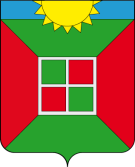 ГЛАВА ГОРОДСКОГО ПОСЕЛЕНИЯ смышлЯЕВКА муниципального района Волжскийсамарской областиПОСТАНОВЛЕНИЕот 07.07. 2017 №416О внесении изменений в Положение «Овыдаче градостроительного плана земельного участка на территории городского поселения Смышляевка муниципального района волжский Самарской области»от 10.05.2017 № 148 В соответствии с Градостроительным кодексом РФ, Земельным кодексом РФ, Федеральнымзаконом от 06.10.2003 N 131-ФЗ "Обобщих принципах организаци иместного самоуправления в Российской Федерации”, Федеральным законом от 02.05.2006г № 59-ФЗ «О порядке рассмотрения обращения граждан Российской Федерации», Приказом Министерства строительства и жилищно-коммунального хозяйства Российской Федерации от 25.04.2017г № 741/пр  «Об утверждении формы градостроительного плана земельного участка и порядка ее заполнения», руководствуясь Уставом городского поселения Смышляевка муниципального района Волжский Самарской области,  ПОСТАНОВЛЯЮ:1. Внестиизменения в Положение «О выдаче градостроительного плана земельного участка на территории городского поселения Смышляевка муниципального района Волжский Самарскойобласти»от 10.05.2017 № 148, а именно: В пункт 3.2 изложить в новой редакции: «ГПЗУ заполняется в 3 экземплярах. После регистрации первый и второй экземпляры на бумажном носителе передаются заявителю. Третий экземпляр остается на хранении в Администрации городского поселения Смышляевка муниципального района Волжский Самарской области. Срок действия документа – три года со дня выдачи» В пункте 3.3 слово «один» заменить на «два» В Пункте 4.1   первый абзац  изложить в новой редакции, а именно:  ГПЗУ разрабатывается по форме, установленной приказом Министерства регионального развития РФ от 10.05.2011 № 207 «Об утверждении формы градостроительного плана земельного участка» в составе проекта планировки территории, проекта межевания или в виде отдельного документа. ГПЗУ в составе проекта планировки территории и проекта межевания разрабатывается проектной организацией по заданию заказчика и за счет его средств. Срок подготовки ГПЗУ в виде отдельного документа составляет двадцать (рабочих) дней со дня поступления обращения застройщика, направляемого в адрес Администрации городского поселения Смышляевка муниципального района Волжский Самарской области. В целях получения ГПЗУ с заявлением в орган местного самоуправления может обращаться только правообладатель земельного участка.а также в данном пункте  исключить предложение «Нотариально удостоверенную доверенность на право представлять интересы заявителя в случае предоставления заявления представителем по доверенности» 2.Настоящее Постановление вступает в силу с момента его подписания.3Опубликовать настоящее Постановление в  газете « Мой поселок».4.Контроль за исполнением настоящего Постановления оставляю за собой.Глава администрациигородского поселения Смышляевка                                          В.М.Брызгалов